Меню 7 день ясли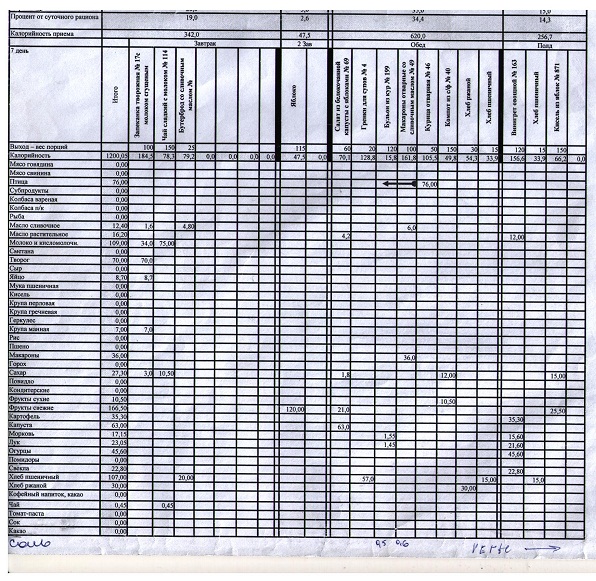 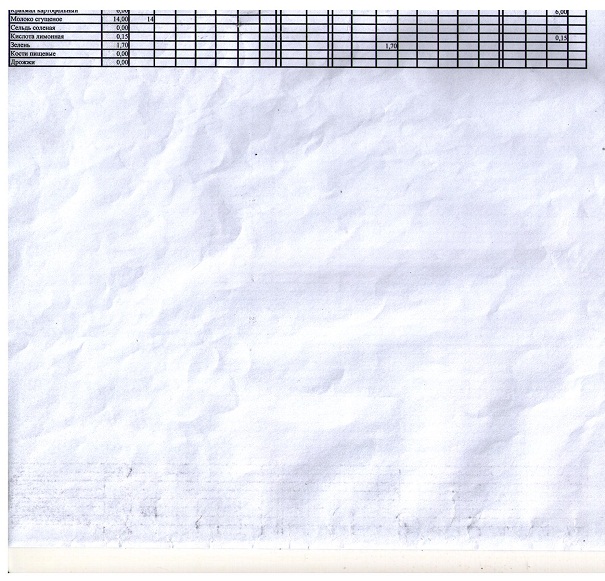 Меню 7 день сад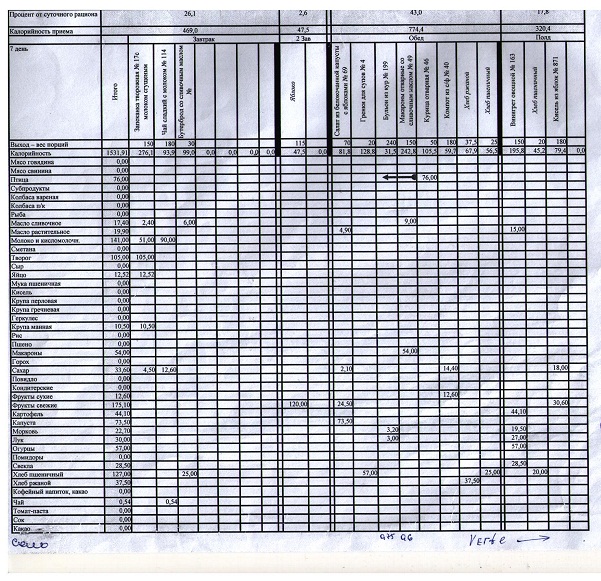 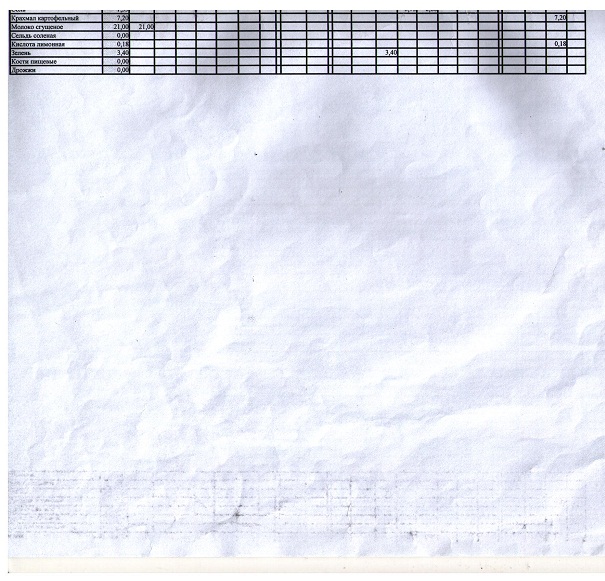 